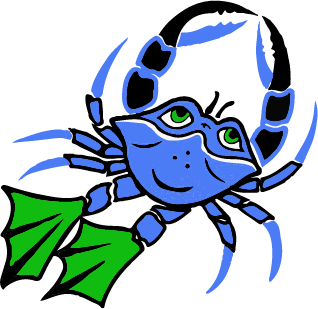 Mandurah Masters Swimming Club invites your members to a2021 LiveLighter Club Challenge Series MeetDate:  28th November, 2021Mandurah Aquatic and Recreation Centre, Outdoor Short Course PoolWarm-up: 8:15am – 8:45am, Meet Start time: 9:00amEvents:1. 100 M Butterfly			 9.  25 M Butterfly2. 100 M Back Stroke			10. 25 M Back Stroke3. 100 M Breast Stroke		11. 25 M Breast Stroke4. 100 M Freestyle			12. 25 M Freestyle5. 50 M Butterfly			13. 100 M Individual Medley6. 50 M Back Stroke			14. 4x50 M Mixed Freestyle Relay7. 50 M Breast Stroke			15. 4x50 M Mixed Medley Relay8. 50 M FreestyleThe meet is OPEN to all Masters Swimmers. The meet will be limited to the first 200 swimmers who nominate.Masters Swimming Australia swim rules apply to this meet.Swimmers may participate in 3 events and in appropriate Relays.All participating Clubs are to provide timekeepers and watches (for manual Timekeeping).  Cost of meet entry is $15. per swimmer.  Swimmers are to enter and pay direct to MySwimResults using this link: https://www.myswimresults.com.au/Meet.aspx?MeetID=MAU|17Entry to the pool is $6.40 ($5.20 concession) payable on the day.Refreshments will be provided afterwards in club rooms.  2Members should wait up to five (5) working days after becoming financial before member details will be available for direct swimmer entryThe Club Captain will ask for relay availability on closure of individual entriesIf any problems or queries, please contact the Meet Coordinator (Steven Crake: 0437 167 823).Entries close: 19th November, 2021.  Late entries can not be accepted.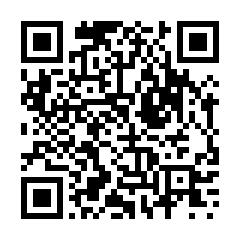 